Monday 8th   – Friday 12th June          4th  ClassEnglish:  Reading:  Radio AdvertisingActivities: Comprehension questions 1-6 , 1-3Pretend you have something to sell, use the template to help you plan your advertisement. When you are finished, draw your ad. Perform it too, if you like!                   Remember to keep reading!! 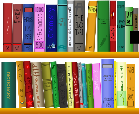 Maths:   Revision: Action Maths p172,173,174,175Gaeilge:  Léigh :  An AimsirCeisteanna:  1-4Dathaigh na Séisúir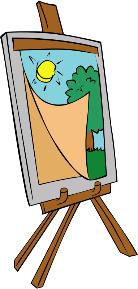 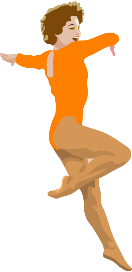 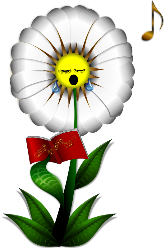 It is Creative Week in Scoil San NioclásThis week we are going to get creative!Have a look at the Creative week post to check out some creative activities you can try this week. Have fun!Remember if you have any questions or if you’d like to send me some of your work (or even just to say hello and let me know what you’ve been up to)  you can email me at mrsduffystabannon@gmail.com.This week I’d love to see your advertisement and any of your creative activities. You can send anything else you like as well.Any of you who are in Mrs Stanley’s groups can contact her at mrsstanleystabannon@gmail.comStay Safe Mrs Duffy 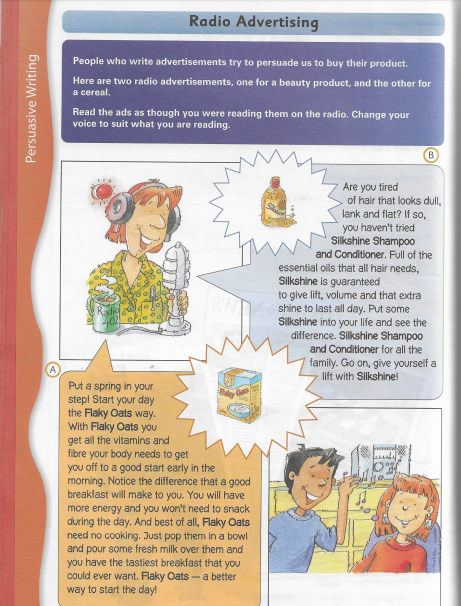 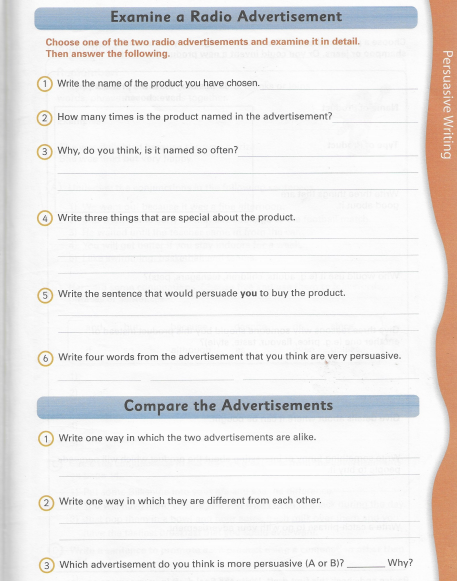 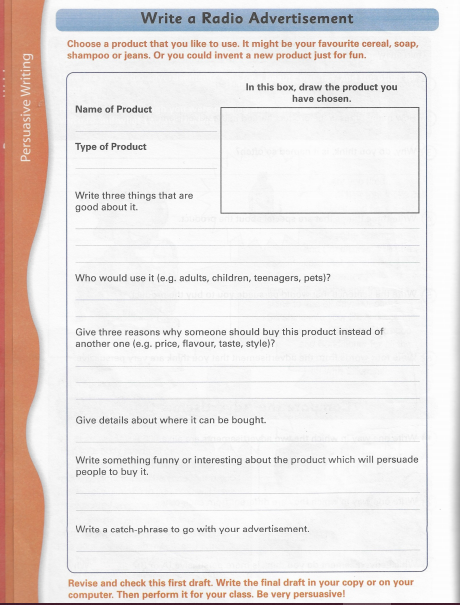 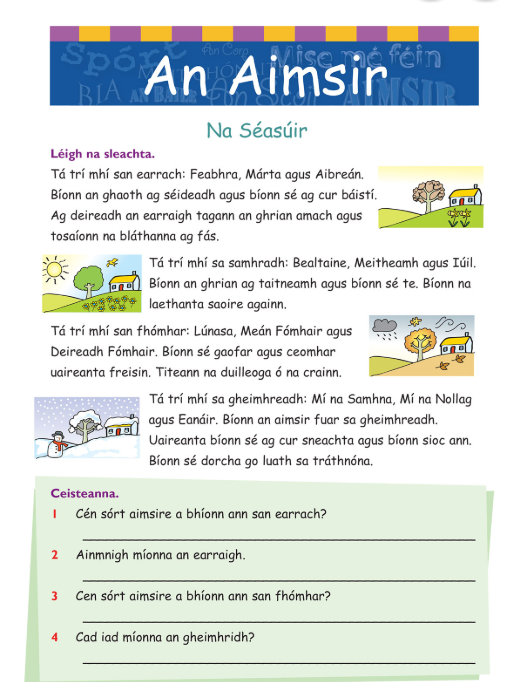 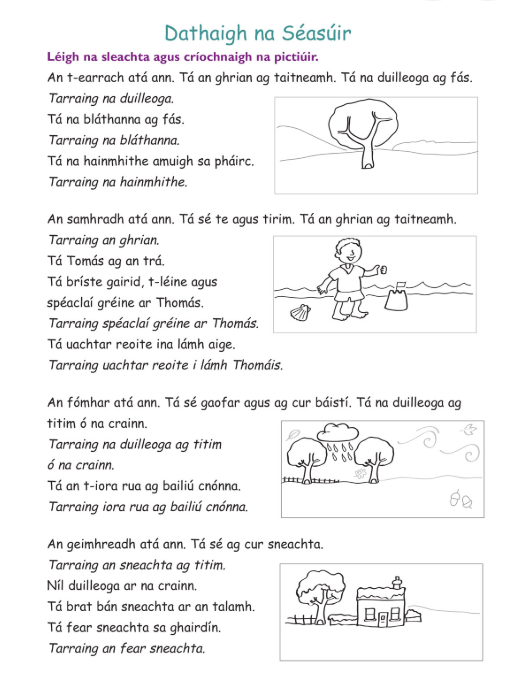 